6th February 2024To: All Members of Hemington, Hardington, Foxcote & Faulkland Parish CouncilDear CouncillorYou are summoned to a full council meeting of the Hemington, Hardington & Foxcote Parish Council on Wednesday 13th March 2024 7.30pm The meeting will be held at Faulkland Village Hall.The meeting will consider the items set out below.J A GregoryJennifer GregoryParish ClerkA G E N D AApologies for absence and to consider reasons given1.1 	Council to receive apologies for absence and, if appropriate, to resolve to approve the reasons given.Declarations of Interest and Dispensations2.1 	Members to declare any interest they may have in agenda items in accordance with the Council’s Code of Conduct.2.2	To receive written requests for dispensation for disclosable pecuniary interests.2.3	To grant any dispensation as appropriate.Minutes of the previous meeting held3.1	To confirm and sign as a correct record the minutes of the meeting held on 14th February 2024.      4.	Reports        To receive the County  Councillor’s Report        	5.2	To receive the Chairman’s reportMatters Arising / Updates4.1	Traffic Matters : TAG/ CSW/Speeding/Feasibility study4.4	Play Park : mole update 4.5	Banking Arrangements – On hold pending AGM  4.7	Litter pick 2024 update from Clerk 6.	Planning Applications for consideration	Planning matters update (if any)Call for sites study data       7.   Play Area7.1	Cllr Hucker to update on any further issues8.	Finances8.1	To receive finance schedule :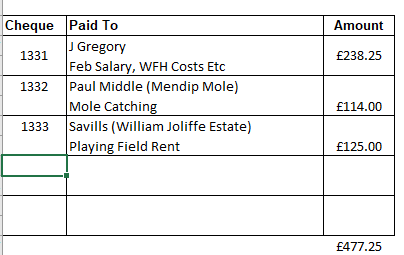 8.2 	Balance on Accounts as at 31.01.24 £16659.63 which includes a VAT reclaim of £4116.42 no bank statement since February meeting therefore February reconciliation not complete. 	9.	Traffic/Highways/Other         Any items not covered in item 4.10. Correspondence Any Other businessDate of Next Meeting10th April 2024 Annual Parish Meeting8th May 2024 Annual Council Meeting 